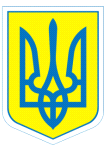                                                      НАКАЗ06.12.2017				 м.Харків				   № 264 Про відвідування Харківського національногоакадемічного  театруопери та балету    На виконання наказу Міністерства освіти і науки, молоді та спорту України від 31.10.2011 № 1243 «Про Основні орієнтири виховання учнів 1-11 класів загальноосвітніх навчальних закладів України, з метою формування ціннісного ставлення особистості до культури та мистецтва, відповідно до Положення про організацію роботи з охорони праці учасників навчально-виховного процесу в установах і закладах освіти, затвердженого наказом  Міністерства освіти і науки України від 01.08.2001 № 563, зареєстрованим у Міністерстві юстиції України 20.11.2001 за № 969/6160 (зі змінами)   НАКАЗУЮ: 1. Направити  06.12.2017  до Харківського національного академічного театру опери та балету для  участі  у Гала-концерті людей з обмеженими можливостями здоров'я учнів:  5-А клас – 2 учні, 5-Б клас – 4 учні, 6-Б клас – 3 учні, 7-А клас – 1 учень,  10-А клас – 12 учнів та  4 супроводжуючих.2. Призначити відповідальними за життя та здоров’я дітей Савченко А.Ю., вчителя фізичної культури, Мельника В.В., інструктора з фізичної культури, Нікуліну С.М., класного керівника 10-А класу, Бєлих Н.Л., завідувача бібліотекою.3. Педагогам  Савченко А.Ю., Мельнику В.В., Нікуліній С.М., Бєлих Н.Л. провести з учнями (вихованцями) інструктаж з правил безпеки життєдіяльності (інструкція з безпечного перевезення учнів  у громадському транспорті № 64-БЖ; під час екскурсій № 3-БЖ, під час групових поїздок № 66-БЖ,  попередження дорожньо-транспортних пригод  № 27-БЖ) та зробити відповідні записи в Журналі інструктажів. 4. Контроль за виконанням наказу покласти на заступника директора з виховної роботи Коваленко Г.І.Директор                  Л.О.МельніковаКоваленко, 3-70-30-63 З наказом ознайомлені:	 	Н.Л.Бєлих                                                   Г.І.Коваленко                                                   В.В.Мельник                                                    С.М.Нікуліна                                                    А.Ю.Савченко